THE ENVIROMENTAL DEPARTMENT  - WASTE COLLECTION FEE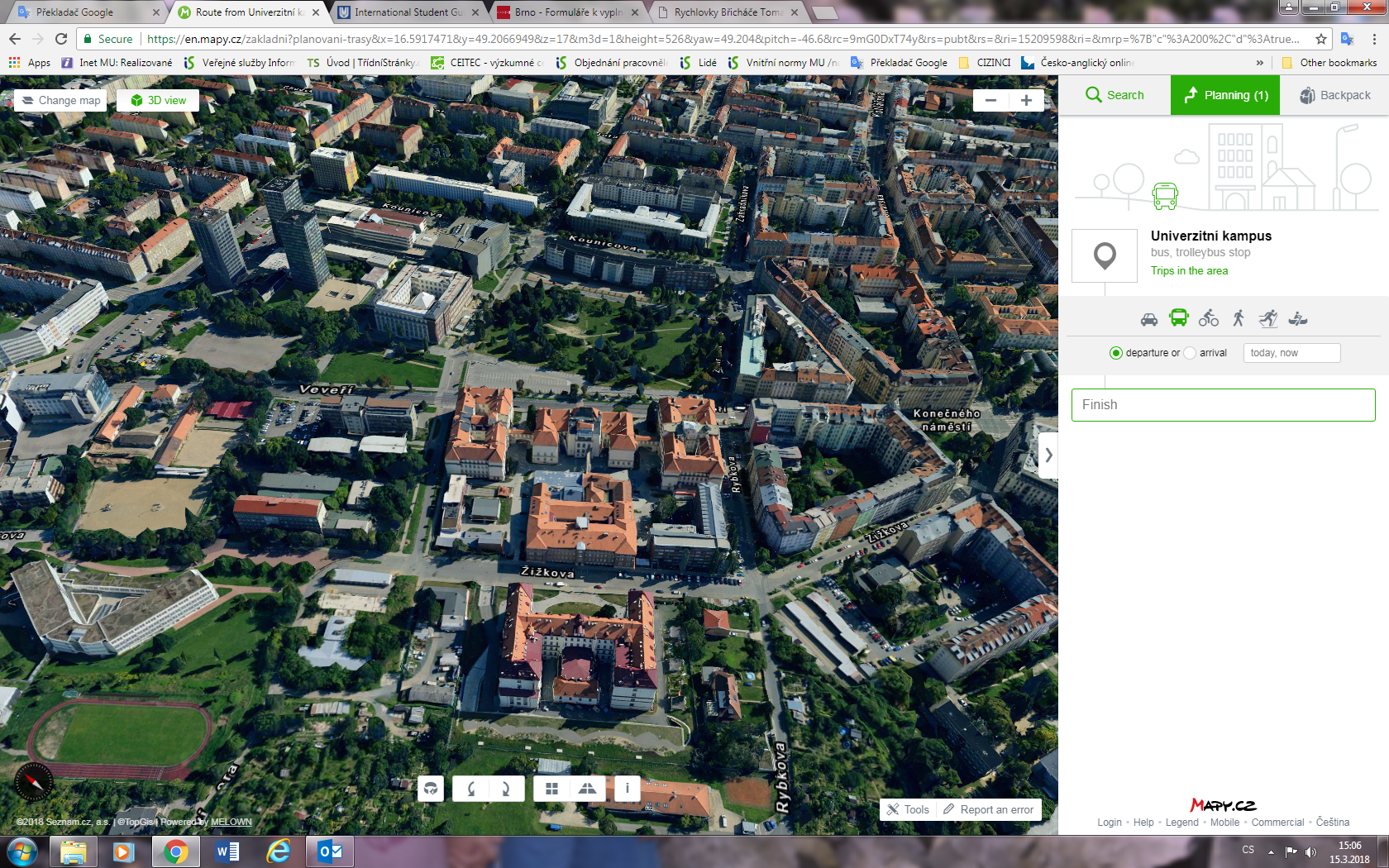 